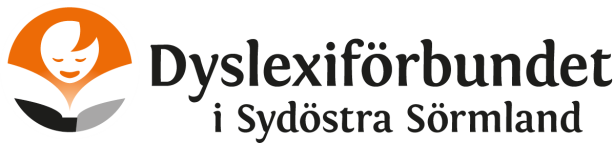 Inbjudan till medlemsträff - Fikaträff

Hej alla medlemmar och övriga intresserade!

Tillsammans med Attention Nyköping bjuder vi in till 
Medlemsträff
Söndag den 26 september 2021
Klockan 15.00–17.00
Plats: Funktionsrätt Nyköping (f.d. Handikappalliansen) Repslagaregatan 43, Nyköping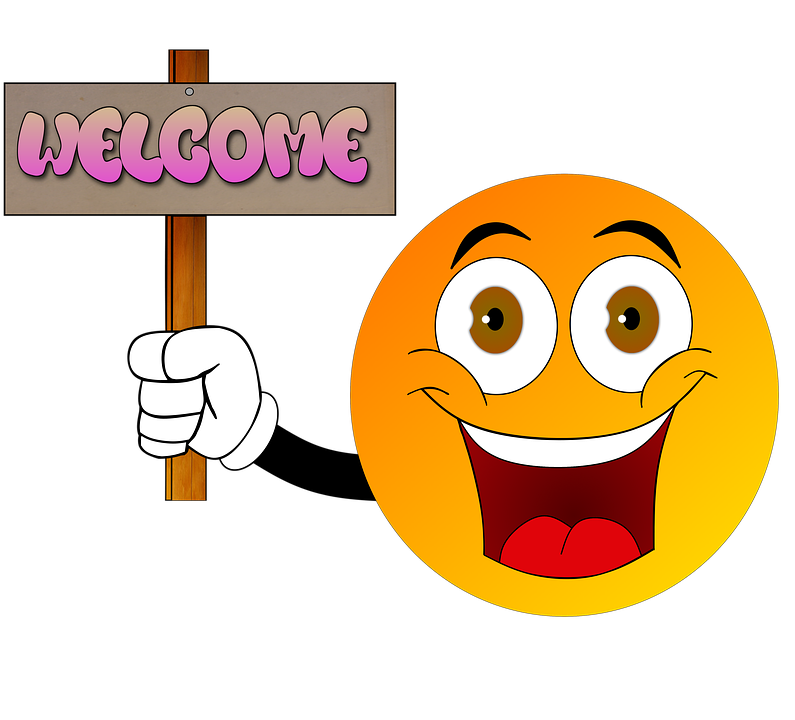 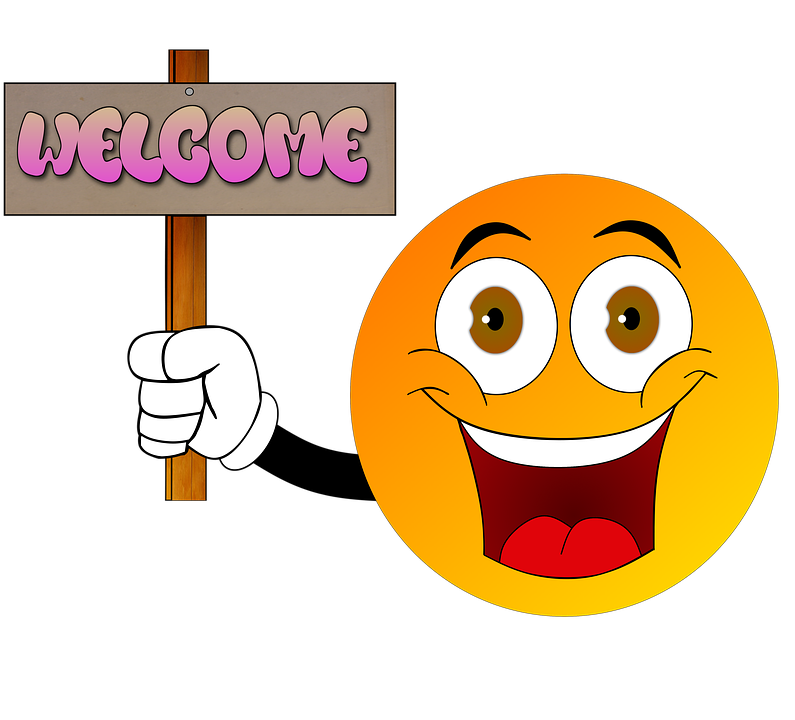 Vid frågor, kontakta Peter Lundberg
Mejl: tapeter64@gmail.com 
Tel: 073-678 71 21Varmt välkomna!Med vänlig hälsningPeter LundbergOrdförande Dyslexiförbundet i Sydöstra Sörmland 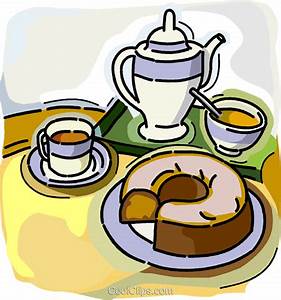 